Duomenų sąrašo „Duomenys apie įsigytus vadovėlius ir skaitmenines mokymo priemones“ pateikimo, pildymo ir atsiskaitymo instrukcija Statistinis duomenų sąrašas turi būti atsiskaitytas iki 2024 m. vasario 1 d.Pateikimo į ŠVIS tvarkaInterneto svetainėje www.svis.smm.lt spauskite nuorodą „Statistika registruotiems vartotojams (nauja)“. Dešiniajame lango kampe spauskite ant „žmogeliuko“ ir prisijunkite E.valdžios vartų pagalba. 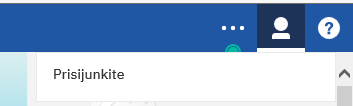 Norėdami užpildyti statistinius duomenis apie vadovėlius ir įsigytas skaitmenines mokymo priemones:Kairėje pusėje pasirinkite skiltį Pateikti duomenis (užtrunka, reikia palaukti);Jeigu esate tik institucijos duomenų pildytojas:Skiltyje „Jūs turite užpildyti šias formas“ matysite nuorodas į statistikos duomenų sąrašus, kuriuos reikia užpildyti;Užpildę atitinkamus duomenų sąrašus paspauskite „Išsaugoti“ ir „Teikti tvirtinimui“.Jeigu esate tik institucijos duomenų tvirtintojas:Skiltyje „Jūs turite patvirtinti šias formas“ matysite nuorodas į statistikos duomenų sąrašus, kurių duomenis pildytojas jau pateikė tvirtinimui ir kuriuos reikia patvirtinti. Nuorodos bus matomos tik tada, kai pildytojas bus paspaudęs mygtuką „Teikti tvirtinimui“.Jeigu institucijoje esate ir duomenų pildytojas, ir duomenų tvirtintojas: Skiltyje „Jūs turite užpildyti šias formas“ matysite nuorodas į statistikos duomenų sąrašus, kuriuos reikia užpildyti ir patvirtinti.Svarbus aspektai dėl švietimo statistikos duomenų „Duomenys apie mokyklų įsigytus vadovėlius ir skaitmenines mokymo priemones“ pateikimo už 2023 m.Vadovėliai.Įrašykite turimų vadovėlių kiekį. Šiame lauke mokykla pateikia informaciją apie turimus mokyklos bibliotekoje vadovėlius per 2023 m.Įrašykite kiek iš jų įsigyta 2023 m. Šiame lauke mokykla pateikia atsakymą apie 2023 m. įsigytus vadovėlius. Atkreipiame dėmesį, kad vienoje vadovėlio eilutėje  pateikiama informaciją apie to vadovėlio visas įsigytas dalis (skaičiai sumuojamos).Skaitmeninės mokymo priemonės.Licencijos paskirtis. Mokykla gali pasirinkti priemonę kelis kartus, pasirenkant skirtingas licencijos reikšmes (mokyklai, klasei, mokiniui, mokytojui). Jei sistemoje kažkokios priemonės nerandate, informaciją apie ją galite pateikti ataskaitoje, kuri iki kovo 1 d. turi būti skelbiamos mokyklos interneto tinklalapyje, remiantis 22.4 punktu apraše „Dėl bendrojo ugdymo dalykų vadovėlių ir mokymo priemonių atitikties teisės aktams įvertinimo ir aprūpinimo jais tvarkos aprašo patvirtinimo“ punktu. Siūlymus dėl formos tobulinimo aspektų galima teikti el.paštu jelena.zilinska@nsa.smm.ltIškilusius techninius klausimus siųskite el. paštu Vaida.kostygova@nsa.smm.lt 